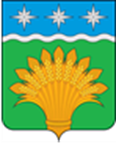 КЕМЕРОВСКАЯ ОБЛАСТЬ - КУЗБАСССовет народных депутатов Юргинского муниципального округапервого созыватридцать первое заседаниеРЕШЕНИЕот 23 декабря 2021 года № 168-НАО внесении изменений в решение Совета народных депутатов Юргинского муниципального округа от 25 ноября 2021 № 163-НА «Об утверждении структуры администрации Юргинского муниципального округа»Руководствуясь частью 8 статьи 37 Федерального закона от 06.10.2003 № 131-ФЗ «Об общих принципах организации местного самоуправления в Российской Федерации», частью 6 статьи 36 Устава Юргинского муниципального округа, в целях эффективной работы администрации Юргинского муниципального округа, Совет народных депутатов Юргинского муниципального округаРЕШИЛ:1. Внести изменения в Приложение № 1 к решению Совета народных депутатов Юргинского муниципального округа от 25.11.2021 № 163-НА «Об утверждении структуры администрации Юргинского муниципального округа» согласно Приложению № 1.2. Утвердить графическую структуру администрации Юргинского муниципального округа в новой редакции согласно Приложению № 2.3. Настоящее решение опубликовать в газете «Юргинские ведомости» и разместить в информационно–телекоммуникационной сети «Интернет» на официальном сайте администрации Юргинского муниципального округа.4. Настоящее решение вступает в силу после его официального опубликования.5. Контроль за исполнением настоящего решения возложить на постоянную комиссию Совета народных депутатов Юргинского муниципального округа по социальным вопросам, правопорядку и соблюдению законности.Приложение № 1к решению Совета народных депутатовЮргинского муниципального округаот 23декабря 2021 года  № 168-НАИзменения в Приложение № 1 к решению Совета народных депутатов Юргинского муниципального округа от 25 ноября 2021 № 163-НА «Об утверждении структуры администрации Юргинского муниципального округа»В раздел 1.5. «Заместитель главы Юргинского муниципального  округа - начальник Управления по обеспечению жизнедеятельности и строительству Юргинского муниципального округа» добавить строку 1.5.6. в следующей редакции:«1.5.6. Отдел ЕДДС администрации Юргинского муниципального округа (не являются муниципальными служащими).»Графическая структура администрации Юргинского муниципального округаПредседатель Совета народных депутатов Юргинского муниципального округаИ. Я. БережноваГлава Юргинского муниципального округа23 декабря 2021 годаД. К. Дадашов